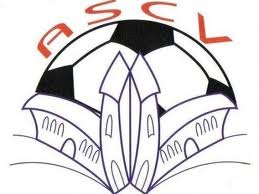 Comme chaque année, nous sollicitons les parents des jeunes joueurs de notre club afin de tenir une permanence du bar lors des matchs à CHAZE SUR ARGOS de nos équipes séniors.Afin que cette organisation se passe le mieux possible votre présence y est INDISPENSABLE.Vous trouverez ci-joint le planning des permanences, nous vous demandons de vous présenter ¼ d’heure avant le début des matchs soit à 14h45.Toutefois si vous rencontrez des difficultés sur la tenue de votre permanence, il est souhaitable de vous faire remplacer par un autre parent, ou contacter Mr GANDON Anthony (responsable du bar) au 02.41.61.97.67 ou 06.83.10.85.54.Merci de votre compréhension.Le Bureau de l’ASCVPlanning gestion du bar à CHAZE SUR ARGOSDATEEQUIPE SENIORPERMANENCE BAR09 Novembre 2014BAUGEUL Martial/BEAUMONT Patrice30 Novembre 2014BBOISNEAU Claude/GAVALND Fabrice14 Décembre 2014BGOHIER Fabien/CLAUDE Mickaël25 Janvier 2015BGAUMER Sébastien/HAMARD Vincent01 Février 2015CCABRAL Joaquim/MAINGUY Anthony22 Février 2015B & AROUSSE Ludovic/SAGET Germain08 Mars 2015C & ABALAVOINE Jean-Marie/COUVRAND Dominique29 Mars 2015C & ABABIN Jean-Michel/TRILLOT Laurent26 Avril 2015C & AROBERT David/LAVANNIER Joël17 Mai 2015C & ALEJEUNE Jean-Luc/PINOT Nicolas